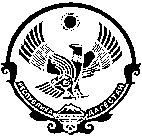 РЕСПУБЛИКА ДАГЕСТАНМУНИЦИПАЛЬНОЕ ОБРАЗОВАНИЕ «ЦУНТИНСКИЙ РАЙОН» АДМИНИСТРАЦИЯ СЕЛЬСКОГО ПОСЕЛЕНИЯ «СЕЛЬСОВЕТ КИМЯТЛИНСКИЙ»  _инд.368417_Цунтинский_район_с._Ретлоб_____                            __asp.kim@mail.ru__тел.  7(8722) 55-28-40_От  28.12.2020г.    											РЕШЕНИЕ № 3О закреплении в 2021 году и на плановый период 2022-2023годыПолномочий администратора доходов бюджета МуниципальногоОбразования «сельсовет Кимятлинский» Цунтинского  района. В соответствии со ст. 160.1 Бюджетного кодекса Российской Федерации, решения о бюджете МО «сельсовет Кимятлинский» Цунтинского района РД на 2021 год и на плановый период 2022-2023 годы и в целях соблюдения требований Приказа Федерального казначейства от 07.10.2008 № 7Н и обеспечения поступления платежей в доход бюджета МО «сельсовет Кимятлинский» Цунтинского района Республика Дагестан.ПРИКАЗЫВАЮ:Закрепить на 2021 год полномочия администратора доходов бюджета Муниципального образования «сельсовет Кимятлинский» Цунтинского района Республика Дагестан по главе «001» МО «сельсовет Кимятлинский» Цунтинского района с возложением следующих функций:осуществляет начисление, учет и контроль за правильностью исчисления, полнотой и своевременностью осуществления платежей в бюджет, пеней и штрафов по ним;осуществляет взыскание задолженности по платежам в бюджет, пеней и штрафов;принимает решение о возврате излишне уплаченных (взысканных) платежей в бюджет, пеней и штрафов, а также процентов за несвоевременное осуществление такого возврата и процентов, начисленных на излишне взысканные суммы, и представляет поручение в орган Федерального казначейства для осуществления возврата в порядке, установленном Министерством финансов Российской Федерации;принимает решение о зачете (уточнении) платежей в бюджеты бюджетной системы Российской Федерации и представляет уведомление в орган Федерального казначейства;в случае и порядке, установленных главным администратором доходов бюджета, формирует и представляет главному администратору доходов бюджета сведения и бюджетную отчетность, необходимые для осуществления полномочий соответствующего главного администратора доходов бюджета;осуществляет иные бюджетные полномочия, установленные Бюджетным кодексом и принимаемыми в соответствии с ним нормативными правовыми актами (муниципальными правовыми актами), регулирующими бюджетные правоотношения.2.	Установить,   что   в   соответствии   с   решением   муниципального   Собрания   МО «сельсовет Кимятлинский» Цунтинского района от 28.12.2020 г. №3 «Об утверждении бюджета МО сельсовет Кимятлинский Цунтинского района на 2020 год и плановый период 2022-2023г.», Администрация сельского поселения  «сельсовет Кимятлинский» администрирует доходы бюджета муниципального образования  «сельсовет Кимятлинский»  Цунтинского района по  следующим   кодам   бюджетной   классификации   Российской Федерации:  Председатель   сельского собрания                                                                                     «сельсовет Кимятлинский».						Курбанов М Р Код главы ведомства КБК Haименование КБК 001      118 05000 10 0000 000Доходы бюджетов поселений от возврата остатков субсидий и субвенций прошлых лет 001     2 02  15001 10 0000 150Дотаций бюджетам поселении на выравнивание бюджетной обеспеченности    0012 02 02999 10 0000 150Прочие субсидии бюджетам сельских поселении    0012 02 3511810 0000 150Субвенции бюджета поселений на осуществление первичного воинского учета на территориях где отсутствует  военные комиссариаты    0012 02 04999 10 0000 150Прочие межбюджетные трансферты передаваемые бюджетам поселении     00121960010 10 0000150Возврат прочих остатков субсидии ,субвенции и иных межбюджетных трансфертов .имеющих целевое назначение прошлых лет из бюджетов сельских поселений.   0011170105010 0000   180Невыясненные поступления зачисляемые в бюджеты поселений    0012020399910 0000   150Прочие субвенции бюджетам сельских поселений